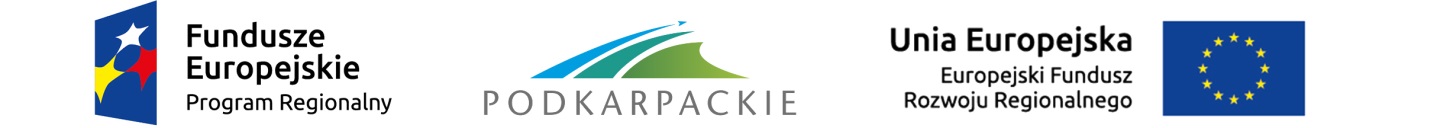 Załącznik nr 8.1 do Regulaminu naboruKRYTERIA MERYTORYCZNE WYBORU PROJEKTÓW DLA DZIAŁANIA 6.4 INFRASTRUKTURA EDUKACYJNApoddziałania 6.4.2 Kształcenie zawodowe i ustawiczne oraz PWSZ -projekty z zakresu Państwowych Wyższych Szkół Zawodowych(przyjęte przez Komitet Monitorujący RPO WP 2014-2020 25 września 2015 r. z późn. zm.)PROJEKTY  POZAKONKURSOWEOPIS KRYTERIÓW OCENY MERYTORYCZNEJI.1.   KRYTERIA MERYTORYCZNE DOPUSZCZAJĄCE STANDARDOWE W RAMACH OSI PRIORYTETOWYCH II-VI RPO WP    2014-2020I.2.  KRYTERIA MERYTORYCZNE DOPUSZCZAJĄCE SPECYFICZNELp.Nazwa kryteriumDefinicja / wyjaśnienieT/N/NDLogika projektu Celem kryterium jest ocena: a) czy w studium wykonalności opisano problemy i potrzeby, które uzasadniają realizację projektu? b) czy w sposób spójny i zgodny z wymaganiami Instrukcji IZ RPO WP 2014-2020 określono cele, rezultaty i produkty projektu? c) czy przeanalizowano uwarunkowania prawne, które wpływają na wykonalność projektu? Czy są one spełnione? Prawidłowość analizy wariantów alternatywnych Celem kryterium jest ocena: a) czy wykonano analizę wariantów alternatywnych? b) czy analiza wskazuje, jako najkorzystniejszy, wariant objęty wnioskiem o dofinansowanie? Kwalifikowalność wydatków Celem kryterium jest ocena czy wydatki określone we wniosku jako kwalifikowane są: a) niezbędne do realizacji projektu, b) zaplanowane w sposób oszczędny i efektywny, tj. z założeniem jak najwyższych efektów i jakości przy najniższych kosztach. Poprawność przeprowadzenia analizy potencjału instytucjonalnego wnioskodawcy Celem kryterium jest zbadania poprawności dokonania analizy potencjału instytucjonalnego wnioskodawcy. Poprawna analiza powinna zawierać w szczególności informacje na temat: a) czy w studium wykonalności przedstawiono, analizy: - formy prawnej wnioskodawcy, - ewentualnych partnerów i zasad partnerstwa, - podmiotu odpowiedzialnego za eksploatację przedmiotu inwestycji po jej zakończeniu (operatora) - doświadczenia wnioskodawcy w realizacji inwestycji, - zdolności do zapewnienia środków finansowych koniecznych do pokrycia kosztów eksploatacji inwestycji. b) czy przedstawione informacje potwierdzają zdolność wnioskodawcy (i operatora) do wykonania i eksploatacji projektu zgodnie z przyjętymi celami? Zasada zapobiegania dyskryminacji W ramach kryterium weryfikacji podlega zgodność projektu z zasadą równości szans i niedyskryminacji, w tym dostępności dla osób z niepełnosprawnościami. W szczególności przedmiotem sprawdzenia jest, czy projekt nie ogranicza równego dostępu do zasobów (towarów, usług, infrastruktury) ze względu na pochodzenie rasowe lub etniczne, religię lub przekonania, niepełnosprawność, wiek lub orientację seksualną. W przypadku osób z niepełnosprawnościami, niedyskryminacyjny charakter projektu oznacza konieczność stosowania zasady uniwersalnego projektowania i/lub racjonalnych usprawnień zapewniających dostępność oraz możliwości korzystania ze wspieranej infrastruktury (jeśli charakter projektu dotyczy tych kwestii). Konieczność opisania sposobów zapewnienia dostępności dla osób z różnymi rodzajami niepełnosprawności wynika z Rozporządzenia 1303/2013. W przypadku wybrania neutralnego wpływu projektu na zasadę, należy przedstawić uzasadnienia tej decyzji. Niespełnienie kryterium skutkuje odrzuceniem wniosku o dofinansowanie. Kryterium weryfikowane na podstawie treści złożonego wniosku o dofinansowanie. Równość szans kobiet i mężczyzn W ramach kryterium weryfikacji podlega zgodność projektu z zasadą równości szans kobiet i mężczyzn. W szczególności przedmiotem sprawdzenia jest, czy projekt nie ogranicza równego dostępu do zasobów (towarów, usług, infrastruktury) ze względu na płeć. Zasada zrównoważonego rozwoju Weryfikacja, czy projekt obejmuje finansowanie przedsięwzięć minimalizujących oddziaływanie działalności człowieka na środowisko. Zasada zrównoważonego rozwoju jest zachowana, jeżeli w ramach projektu zakłada się podejmowanie działań ukierunkowanych na: racjonalne gospodarowanie zasobami, ograniczenie presji na środowisko, uwzględnianie efektów środowiskowych w zarządzaniu, podnoszenie świadomości ekologicznej społeczeństwa. Klauzula delokalizacyjna (jeśli dotyczy) Weryfikacja, czy w przypadku pomocy udzielonej ze środków RPO WP 2014-2020 dużemu przedsiębiorcy, wkład finansowy z funduszy nie spowoduje znacznej utraty miejsc pracy w istniejących lokalizacjach tego przedsiębiorcy na terytorium UE w związku z realizacją dofinansowywanego projektu. (Kryterium dotyczy projektów objętych pomocą publiczną). KRYTERIA FINANSOWE OCENIANE TYLKO PRZEZ EKSPERTA DS. ANALIZY FINANSOWEJ I EKONOMICZNEJKRYTERIA FINANSOWE OCENIANE TYLKO PRZEZ EKSPERTA DS. ANALIZY FINANSOWEJ I EKONOMICZNEJKRYTERIA FINANSOWE OCENIANE TYLKO PRZEZ EKSPERTA DS. ANALIZY FINANSOWEJ I EKONOMICZNEJKRYTERIA FINANSOWE OCENIANE TYLKO PRZEZ EKSPERTA DS. ANALIZY FINANSOWEJ I EKONOMICZNEJPrawidłowość metodologiczna i rachunkowa analizy finansowej Weryfikacja analizy finansowej pod kątem zgodności z metodologią i prawidłowości rachunkowej w następującym zakresie: a) czy przedstawiono założenia do analizy finansowej i analizy dochodów generowanych przez projekt? b) czy analizę przeprowadzano w oparciu o koszty netto lub brutto, w zależności od kwalifikowania podatku VAT i możliwości rozliczania tego podatku w czasie eksploatacji inwestycji? c) czy koszty całkowite i koszty kwalifikowane wzięte do wyliczeń zgadzają się z wnioskiem o dofinansowanie? d) czy prawidłowo określono wartość kosztów kwalifikowanych? e) czy wartość rezydualną określono i uzasadniono zgodnie z Wytycznymi Ministra Infrastruktury i Rozwoju i zaleceniami IZ RPO WP 2014-2020? f) czy w studium wykonalności opisano problemy i potrzeby, któreuzasadniają realizację projektu ? g) czy prawidłowo określono popyt na usługi oferowana przez projekt? h) czy jasno została określona i czy jest przewidywalna polityka cenowa/ taryfowa ? i) czy w sposób rzetelny oszacowano i uzasadniono przychody projektu? j) czy w sposób rzetelny oszacowano i uzasadniono koszty operacyjne projektu? k) czy w sposób rzetelny oszacowano i uzasadniono oszczędności kosztów operacyjnych projektu? l) czy wyliczenie dochodów generowanych przez projekt zostało wykonane rzetelnie i w sposób zgodny z metodologią określoną w Wytycznych Ministra Infrastruktury i Rozwoju i Instytucji Zarządzającej RPO WP 2014-2020? Spełnienie kryteriów progowych wskaźników finansowych Weryfikacji podlegać będzie czy projekt charakteryzuje się wartościami wskaźników: FNPV/C < 0 i FRR/C < stopa dyskonta (4%). Kryterium nie dotyczy projektów objętych pomocą publiczną. Trwałość finansowa projektu Analiza finansowa jest elementem weryfikacji trwałości projektu, w zakresie zdolności wnioskodawcy/operatora do utrzymania założonych celów i rezultatów w okresie trwałości. a) Czy przedstawione w dokumentacji projektu informacje potwierdzają zdolność wnioskodawcy (i operatora) do wykonania i eksploatacji projektu zgodnie z przyjętymi celami? Prawidłowość analizy ekonomicznej Weryfikacji podlegać będzie a) czy analiza ekonomiczna została wykonana zgodnie z Wytycznymi Ministra Infrastruktury i Rozwoju i Instrukcją Instytucji Zarządzającej RPO WP 2014-2020? b) czy analiza wskazuje na konkretne korzyści ekonomiczne oraz ich przewagę nad kosztami finansowymi i ekonomicznymi? c) jeżeli analiza ma formę analizy CBA (kosztów i korzyści), to czy projekt spełnia kryteria: ENPV > 0; ERR > społeczna stopa dyskonta (5%); B/C > 1. KRYTERIA TECHNICZNE OCENIANE TYLKO PRZEZ EKSPERTA DS. OCENY TECHNICZNEJKRYTERIA TECHNICZNE OCENIANE TYLKO PRZEZ EKSPERTA DS. OCENY TECHNICZNEJKRYTERIA TECHNICZNE OCENIANE TYLKO PRZEZ EKSPERTA DS. OCENY TECHNICZNEJKRYTERIA TECHNICZNE OCENIANE TYLKO PRZEZ EKSPERTA DS. OCENY TECHNICZNEJWykonalność techniczna i technologiczna projektu Celem kryterium jest odpowiedź na następujące pytania: a) czy proponowane rozwiązania techniczne i technologiczne: − zapewniają wykonanie projektu przy założonych kosztach, terminach oraz należytej jakości? − spełniają obowiązujące wymogi (normy, zasady sztuki budowlanej) i zapewniają gwarancję efektywnego wykonania i eksploatacji inwestycji? b) czy zaproponowane w projekcie rozwiązania technologiczne, zakres prac, obiekty, wyposażenie i ich parametry są poprawne oraz optymalne pod względem osiągnięcia zaplanowanych produktów, rezultatów i realizacji celów inwestycji? c) czy zaproponowane rozwiązania będą trwałe pod względem technicznym? Uwarunkowania prawne i organizacyjne związane z procesem inwestycyjnym Celem kryterium jest ocena czy: a) czy dokumentacja techniczna projektu obejmuje cały zakres rzeczowy wniosku, dla którego jest wymagana oraz czy została opracowana rzetelnie i zgodnie z obowiązującymi przepisami prawa? b) czy w studium wykonalności przeanalizowano wymogi prawne i organizacyjne związane z procesem inwestycyjnym? Czy są one spełnione lub czy wnioskodawca będzie w stanie je spełnić w przyszłości i zrealizować inwestycję? Dotyczy to w szczególności przepisów budowlanych i zagospodarowania przestrzennego oraz zamówień publicznych. Zmiany klimatu Celem kryterium jest ocena czy przyjęte rozwiązania techniczne i technologiczne: a) minimalizują wpływ inwestycji na klimat? b) uwzględniają potrzeby zapewnienia trwałości – odporności – na skutki zmiany klimatu (np. ekstremalne temperatury, burze, powodzie, osunięcia ziemi itp.). Jeżeli uzasadniono, że projekt nie dotyczy tych kwestii, należy uznać kryterium za spełnione. DZIAŁANIE 6.4 INFRASTRUKTURA EDUKACYJNAPODDZIAŁANIE 6.4.2 KSZTAŁCENIE ZAWODOWE I USTAWICZNE ORAZ PWSZ – tryb pozakonkursowy
Projekt musi spełnić wszystkie kryteria w ramach obszaru którego dotyczy.DZIAŁANIE 6.4 INFRASTRUKTURA EDUKACYJNAPODDZIAŁANIE 6.4.2 KSZTAŁCENIE ZAWODOWE I USTAWICZNE ORAZ PWSZ – tryb pozakonkursowy
Projekt musi spełnić wszystkie kryteria w ramach obszaru którego dotyczy.DZIAŁANIE 6.4 INFRASTRUKTURA EDUKACYJNAPODDZIAŁANIE 6.4.2 KSZTAŁCENIE ZAWODOWE I USTAWICZNE ORAZ PWSZ – tryb pozakonkursowy
Projekt musi spełnić wszystkie kryteria w ramach obszaru którego dotyczy.DZIAŁANIE 6.4 INFRASTRUKTURA EDUKACYJNAPODDZIAŁANIE 6.4.2 KSZTAŁCENIE ZAWODOWE I USTAWICZNE ORAZ PWSZ – tryb pozakonkursowy
Projekt musi spełnić wszystkie kryteria w ramach obszaru którego dotyczy.     Lp.Nazwa kryteriumDefinicja / wyjaśnienieT/N/ND1.Budowa nowych obiektówCzy w projekcie dotyczącym budowy nowej infrastruktury zostały uwzględnione następujące warunki: • przedstawienie analizy potrzeb, • udokumentowanie braku możliwości wykorzystania/adaptacji obecnie istniejącej infrastruktury?2.Zgodność z celami RIS i/lub Strategią Rozwoju Województwa – Podkarpackie 2020 Czy projekt przyczynia się do realizacji celów wynikających z RIS i/lub celów zawartych w Strategii Rozwoju Województwa – Podkarpackie 2020? 3.Komplementarność do projektów z EFS na etapie identyfikacji projektów. Czy w treści studium wykonalności przedstawiono projekty komplementarne z EFS wykazane na etapie identyfikacji projektów?. 